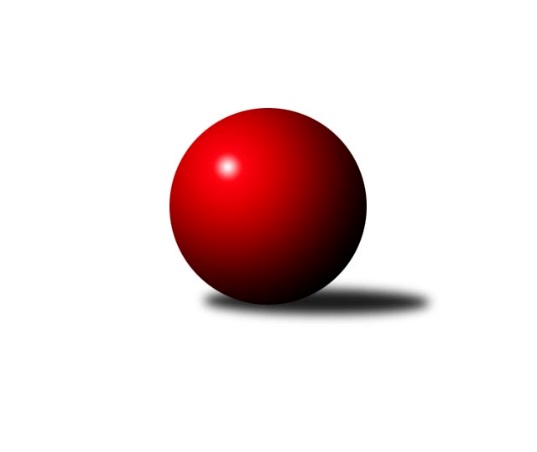 Č.10Ročník 2019/2020	7.11.2019Nejlepšího výkonu v tomto kole: 2581 dosáhlo družstvo: TJ Sokol Praha-Vršovice CMistrovství Prahy 3 2019/2020Výsledky 10. kolaSouhrnný přehled výsledků:KK Dopravní podniky Praha B	- KK Slavia Praha D	2:6	2462:2463	5.0:7.0	4.11.SK Rapid Praha A	- TJ Sokol Praha-Vršovice C	1:7	2493:2581	4.5:7.5	4.11.TJ ZENTIVA Praha 	- AC Sparta B	2:6	2192:2312	5.0:7.0	5.11.TJ Astra Zahradní Město B	- KK Dopravní podniky Praha A	3:5	2456:2483	5.0:7.0	5.11.SK Meteor Praha D	- SK Žižkov Praha D	7:1	2528:2308	11.0:1.0	7.11.KK Konstruktiva Praha E	- Sokol Kobylisy D	7:1	2438:2271	10.5:1.5	7.11.TJ Praga Praha B	- VSK ČVUT Praha B	6:2	2370:2292	7.0:5.0	7.11.Tabulka družstev:	1.	KK Dopravní podniky Praha A	10	9	0	1	56.5 : 23.5 	75.5 : 44.5 	 2439	18	2.	TJ Praga Praha B	9	8	1	0	50.0 : 22.0 	62.0 : 46.0 	 2371	17	3.	AC Sparta B	10	7	0	3	51.0 : 29.0 	70.0 : 50.0 	 2347	14	4.	SK Meteor Praha D	10	6	1	3	46.0 : 34.0 	67.5 : 52.5 	 2376	13	5.	VSK ČVUT Praha B	10	6	1	3	46.0 : 34.0 	61.5 : 58.5 	 2392	13	6.	KK Slavia Praha D	10	6	0	4	44.5 : 35.5 	67.5 : 52.5 	 2370	12	7.	TJ Astra Zahradní Město B	9	5	0	4	39.0 : 33.0 	52.5 : 55.5 	 2343	10	8.	SK Rapid Praha A	10	5	0	5	36.0 : 44.0 	57.5 : 62.5 	 2309	10	9.	KK Dopravní podniky Praha B	10	4	1	5	38.0 : 42.0 	63.0 : 57.0 	 2418	9	10.	TJ Sokol Praha-Vršovice C	9	3	0	6	32.0 : 40.0 	47.0 : 61.0 	 2255	6	11.	KK Konstruktiva Praha E	10	3	0	7	33.5 : 46.5 	62.5 : 57.5 	 2400	6	12.	Sokol Kobylisy D	9	2	0	7	25.0 : 47.0 	44.5 : 63.5 	 2301	4	13.	SK Žižkov Praha D	10	2	0	8	25.5 : 54.5 	40.0 : 80.0 	 2272	4	14.	TJ ZENTIVA Praha	10	0	0	10	21.0 : 59.0 	45.0 : 75.0 	 2259	0Podrobné výsledky kola:	 KK Dopravní podniky Praha B	2462	2:6	2463	KK Slavia Praha D	Jaroslav Michálek	 	 222 	 211 		433 	 1:1 	 435 	 	216 	 219		Petr Knap	Josef Málek	 	 208 	 183 		391 	 0:2 	 424 	 	215 	 209		Zdeněk Novák	Jiří Svozílek	 	 225 	 199 		424 	 1:1 	 385 	 	174 	 211		Karel Bernat	Petra Švarcová	 	 215 	 237 		452 	 2:0 	 380 	 	176 	 204		Karel Myšák	Milan Švarc	 	 166 	 203 		369 	 1:1 	 405 	 	204 	 201		Jan Rabenseifner	Jindřich Málek	 	 193 	 200 		393 	 0:2 	 434 	 	213 	 221		Tomáš Jiránekrozhodčí: Nejlepší výkon utkání: 452 - Petra Švarcová	 SK Rapid Praha A	2493	1:7	2581	TJ Sokol Praha-Vršovice C	František Pudil	 	 178 	 210 		388 	 0:2 	 498 	 	251 	 247		Karel Wolf	Josef Pokorný	 	 208 	 211 		419 	 0:2 	 426 	 	209 	 217		Karel Svitavský	Vojtěch Roubal	 	 217 	 190 		407 	 0.5:1.5 	 430 	 	217 	 213		Vladimír Strnad	Antonín Tůma	 	 206 	 213 		419 	 1:1 	 433 	 	233 	 200		Ivo Vávra	Martin Podhola	 	 254 	 214 		468 	 2:0 	 399 	 	223 	 176		Jaroslav Bělohlávek	Petr Valta	 	 199 	 193 		392 	 1:1 	 395 	 	204 	 191		Jana Myšičkovározhodčí: Nejlepší výkon utkání: 498 - Karel Wolf	 TJ ZENTIVA Praha 	2192	2:6	2312	AC Sparta B	Eliška Fialová	 	 178 	 209 		387 	 1:1 	 397 	 	204 	 193		Kamila Svobodová	Miloslav Kellner	 	 182 	 191 		373 	 0:2 	 393 	 	193 	 200		Miroslav Viktorin	Jana Valentová	 	 165 	 187 		352 	 1:1 	 383 	 	212 	 171		Jan Vácha	Jan Bártl	 	 192 	 204 		396 	 2:0 	 367 	 	178 	 189		Vít Fikejzl	Věra Štefanová	 	 150 	 169 		319 	 0:2 	 423 	 	220 	 203		Zdeněk Cepl	Lenka Krausová	 	 171 	 194 		365 	 1:1 	 349 	 	178 	 171		Jiří Neumajerrozhodčí: Nejlepší výkon utkání: 423 - Zdeněk Cepl	 TJ Astra Zahradní Město B	2456	3:5	2483	KK Dopravní podniky Praha A	Lucie Hlavatá	 	 205 	 209 		414 	 0:2 	 444 	 	208 	 236		Jaroslav Vondrák	Tomáš Doležal	 	 194 	 202 		396 	 0:2 	 446 	 	229 	 217		Deno Klos	Tomáš Kudweis	 	 200 	 184 		384 	 1:1 	 383 	 	203 	 180		Karel Hnátek st.	Jakub Jetmar	 	 188 	 182 		370 	 1:1 	 373 	 	183 	 190		Martin Štochl	Vojtěch Kostelecký	 	 235 	 209 		444 	 2:0 	 395 	 	197 	 198		Jindřich Habada	Radovan Šimůnek	 	 241 	 207 		448 	 1:1 	 442 	 	204 	 238		Miroslav Tomešrozhodčí: Nejlepší výkon utkání: 448 - Radovan Šimůnek	 SK Meteor Praha D	2528	7:1	2308	SK Žižkov Praha D	Karel Mašek	 	 215 	 211 		426 	 2:0 	 387 	 	194 	 193		Michal Truksa	Jaroslav Novák	 	 209 	 174 		383 	 1:1 	 384 	 	191 	 193		Lenka Špačková	Václav Šrajer	 	 187 	 226 		413 	 2:0 	 366 	 	186 	 180		Jiří Štoček	Jiří Novotný	 	 209 	 205 		414 	 2:0 	 410 	 	207 	 203		Petr Štěrba	Zdeněk Míka	 	 208 	 225 		433 	 2:0 	 370 	 	195 	 175		Martin Tožička	Jan Petráček	 	 238 	 221 		459 	 2:0 	 391 	 	176 	 215		Václav Žďárekrozhodčí: Nejlepší výkon utkání: 459 - Jan Petráček	 KK Konstruktiva Praha E	2438	7:1	2271	Sokol Kobylisy D	Zbyněk Lébl	 	 215 	 214 		429 	 2:0 	 392 	 	198 	 194		Miroslava Kmentová	František Vondráček *1	 	 173 	 197 		370 	 1:1 	 373 	 	190 	 183		Jiří Bílka	Jiřina Beranová	 	 181 	 189 		370 	 1.5:0.5 	 354 	 	181 	 173		František Stibor	Petr Mašek	 	 183 	 218 		401 	 2:0 	 376 	 	169 	 207		Markéta Březinová	Milan Perman	 	 209 	 214 		423 	 2:0 	 380 	 	181 	 199		Jaromír Deák	Bohumír Musil	 	 228 	 217 		445 	 2:0 	 396 	 	211 	 185		Jana Cermanovározhodčí: střídání: *1 od 51. hodu Stanislava ŠvindlováNejlepší výkon utkání: 445 - Bohumír Musil	 TJ Praga Praha B	2370	6:2	2292	VSK ČVUT Praha B	Ondřej Maňour	 	 177 	 199 		376 	 1:1 	 381 	 	202 	 179		Martin Kočí	Martin Jelínek	 	 191 	 205 		396 	 1:1 	 380 	 	194 	 186		Karel Kochánek	Kryštof Maňour	 	 218 	 199 		417 	 1:1 	 409 	 	192 	 217		David Knoll	Vít Kluganost	 	 191 	 196 		387 	 0:2 	 413 	 	208 	 205		Stanislav Durchánek	Petr Kšír	 	 199 	 192 		391 	 2:0 	 363 	 	182 	 181		Tomáš Rejpal	Martin Kovář	 	 197 	 206 		403 	 2:0 	 346 	 	180 	 166		Jiří Tencarrozhodčí: Nejlepší výkon utkání: 417 - Kryštof MaňourPořadí jednotlivců:	jméno hráče	družstvo	celkem	plné	dorážka	chyby	poměr kuž.	Maximum	1.	Bohumír Musil 	KK Konstruktiva Praha E	448.33	307.1	141.3	4.9	5/5	(488)	2.	Petra Švarcová 	KK Dopravní podniky Praha B	430.00	299.2	130.9	5.5	5/5	(457)	3.	Martin Kočí 	VSK ČVUT Praha B	425.50	289.8	135.7	7.5	6/7	(477)	4.	Jaroslav Vondrák 	KK Dopravní podniky Praha A	425.08	301.4	123.7	7.5	5/5	(449)	5.	Miroslav Tomeš 	KK Dopravní podniky Praha A	422.92	293.3	129.6	6.4	5/5	(455)	6.	Jan Petráček 	SK Meteor Praha D	420.94	291.4	129.6	8.7	3/4	(483)	7.	Jaroslav Michálek 	KK Dopravní podniky Praha B	420.65	280.9	139.8	5.8	4/5	(444)	8.	David Knoll 	VSK ČVUT Praha B	419.72	290.9	128.8	5.6	6/7	(483)	9.	Jan Novák 	KK Dopravní podniky Praha A	417.46	289.0	128.4	9.2	4/5	(472)	10.	Radovan Šimůnek 	TJ Astra Zahradní Město B	415.63	287.8	127.9	6.6	4/4	(448)	11.	Jan Václavík 	KK Slavia Praha D	414.87	282.3	132.5	5.1	5/7	(449)	12.	Karel Wolf 	TJ Sokol Praha-Vršovice C	414.33	294.6	119.7	9.6	4/5	(498)	13.	Karel Mašek 	SK Meteor Praha D	414.04	287.0	127.0	9.7	4/4	(437)	14.	Jindřich Málek 	KK Dopravní podniky Praha B	413.40	284.1	129.3	6.8	5/5	(451)	15.	Josef Málek 	KK Dopravní podniky Praha B	412.90	285.4	127.5	11.9	4/5	(440)	16.	Miroslav Bohuslav 	Sokol Kobylisy D	412.60	290.5	122.1	9.0	5/7	(433)	17.	Marek Sedlák 	TJ Astra Zahradní Město B	411.50	287.7	123.8	7.4	4/4	(442)	18.	Zbyněk Lébl 	KK Konstruktiva Praha E	410.40	292.4	118.0	8.4	5/5	(445)	19.	Vojtěch Kostelecký 	TJ Astra Zahradní Město B	409.95	284.1	125.8	6.9	4/4	(444)	20.	Martin Podhola 	SK Rapid Praha A	409.94	279.1	130.8	7.8	4/5	(480)	21.	Vít Kluganost 	TJ Praga Praha B	409.88	283.2	126.7	8.3	5/5	(448)	22.	Miroslav Viktorin 	AC Sparta B	409.20	288.3	121.0	9.5	5/5	(464)	23.	Zdeněk Míka 	SK Meteor Praha D	409.17	287.9	121.3	8.1	4/4	(452)	24.	Petr Kšír 	TJ Praga Praha B	407.30	281.4	126.0	11.4	5/5	(448)	25.	Zdeněk Novák 	KK Slavia Praha D	405.67	289.6	116.1	8.7	6/7	(437)	26.	Ondřej Maňour 	TJ Praga Praha B	405.47	278.7	126.7	8.6	5/5	(451)	27.	Petr Knap 	KK Slavia Praha D	405.10	287.2	118.0	9.0	5/7	(435)	28.	Lenka Krausová 	TJ ZENTIVA Praha 	402.57	285.0	117.6	10.3	5/5	(428)	29.	Miloslav Kellner 	TJ ZENTIVA Praha 	401.28	280.3	121.0	6.9	5/5	(443)	30.	Tomáš Jiránek 	KK Slavia Praha D	400.95	280.2	120.8	8.1	5/7	(434)	31.	Jiří Bílka 	Sokol Kobylisy D	400.56	285.6	115.0	11.1	6/7	(469)	32.	Jiří Škoda 	VSK ČVUT Praha B	398.96	278.6	120.3	10.9	6/7	(438)	33.	Jindřich Habada 	KK Dopravní podniky Praha A	398.95	277.4	121.6	9.9	5/5	(430)	34.	Jiří Novotný 	SK Meteor Praha D	398.83	284.1	114.7	7.3	4/4	(419)	35.	Vít Fikejzl 	AC Sparta B	398.00	283.2	114.8	10.9	5/5	(462)	36.	Lenka Špačková 	SK Žižkov Praha D	394.75	276.1	118.7	9.9	4/5	(436)	37.	Petr Štěrba 	SK Žižkov Praha D	394.75	287.0	107.8	13.5	4/5	(444)	38.	Jiří Svoboda 	SK Meteor Praha D	394.13	286.3	107.8	12.0	4/4	(438)	39.	Miroslav Málek 	KK Dopravní podniky Praha B	393.38	286.2	107.2	12.9	4/5	(419)	40.	Karel Bernat 	KK Slavia Praha D	393.18	277.3	115.9	11.2	7/7	(427)	41.	Karel Myšák 	KK Slavia Praha D	392.58	272.3	120.3	10.4	6/7	(413)	42.	Martin Kovář 	TJ Praga Praha B	392.35	277.0	115.4	9.8	4/5	(427)	43.	Jana Cermanová 	Sokol Kobylisy D	392.05	282.0	110.0	11.7	7/7	(447)	44.	Jiří Neumajer 	AC Sparta B	391.00	282.0	109.1	11.4	5/5	(440)	45.	Petr Valta 	SK Rapid Praha A	390.75	273.4	117.3	8.9	4/5	(445)	46.	Karel Svitavský 	TJ Sokol Praha-Vršovice C	390.75	281.4	109.4	10.3	5/5	(426)	47.	Jan Bártl 	TJ ZENTIVA Praha 	390.44	276.7	113.8	8.5	5/5	(442)	48.	Antonín Tůma 	SK Rapid Praha A	388.96	279.9	109.1	10.6	4/5	(438)	49.	Karel Hnátek  st.	KK Dopravní podniky Praha A	388.63	281.4	107.2	14.7	5/5	(435)	50.	Kryštof Maňour 	TJ Praga Praha B	388.36	271.2	117.2	9.6	5/5	(432)	51.	Milan Švarc 	KK Dopravní podniky Praha B	387.50	277.0	110.5	12.9	4/5	(407)	52.	Zdeněk Cepl 	AC Sparta B	387.00	278.9	108.2	11.9	5/5	(446)	53.	Lucie Hlavatá 	TJ Astra Zahradní Město B	386.25	283.1	103.2	10.8	3/4	(447)	54.	Jiří Hofman 	SK Rapid Praha A	385.60	271.7	113.9	8.0	5/5	(406)	55.	Petr Peřina 	TJ Astra Zahradní Město B	385.33	270.3	115.0	10.0	3/4	(393)	56.	Martin Štochl 	KK Dopravní podniky Praha A	384.53	278.9	105.7	12.5	5/5	(424)	57.	Karel Kochánek 	VSK ČVUT Praha B	384.33	284.1	100.3	12.5	6/7	(399)	58.	Martin Tožička 	SK Žižkov Praha D	384.30	275.4	108.9	10.6	5/5	(430)	59.	František Stibor 	Sokol Kobylisy D	384.20	280.1	104.1	13.9	5/7	(428)	60.	Jan Vácha 	AC Sparta B	384.10	272.2	111.9	9.2	5/5	(422)	61.	Miroslava Kmentová 	Sokol Kobylisy D	382.92	276.8	106.1	12.7	6/7	(410)	62.	Jan Rabenseifner 	KK Slavia Praha D	382.89	268.6	114.3	10.4	7/7	(415)	63.	Kamila Svobodová 	AC Sparta B	382.25	271.6	110.6	12.1	4/5	(429)	64.	Vladimír Strnad 	TJ Sokol Praha-Vršovice C	381.60	283.4	98.2	10.7	5/5	(430)	65.	Stanislava Švindlová 	KK Konstruktiva Praha E	381.19	278.7	102.5	14.1	4/5	(420)	66.	František Pudil 	SK Rapid Praha A	380.97	273.5	107.4	11.3	5/5	(454)	67.	Jiřina Beranová 	KK Konstruktiva Praha E	378.17	276.4	101.8	15.0	4/5	(398)	68.	Jiří Štoček 	SK Žižkov Praha D	376.90	272.5	104.5	11.2	5/5	(456)	69.	Jiří Tencar 	VSK ČVUT Praha B	376.60	267.6	109.0	12.0	5/7	(455)	70.	Václav Žďárek 	SK Žižkov Praha D	372.60	276.6	96.0	14.5	5/5	(420)	71.	Markéta Březinová 	Sokol Kobylisy D	370.86	267.0	103.9	13.7	7/7	(387)	72.	Jiří Svozílek 	KK Dopravní podniky Praha B	369.12	270.8	98.3	15.5	5/5	(446)	73.	Ivo Vávra 	TJ Sokol Praha-Vršovice C	368.67	267.9	100.8	15.1	4/5	(433)	74.	Věra Štefanová 	TJ ZENTIVA Praha 	365.76	269.1	96.6	13.3	5/5	(409)	75.	Tomáš Rejpal 	VSK ČVUT Praha B	365.20	270.6	94.6	14.3	5/7	(405)	76.	Jana Valentová 	TJ ZENTIVA Praha 	364.68	271.2	93.4	14.9	5/5	(387)	77.	Jakub Jetmar 	TJ Astra Zahradní Město B	362.83	269.8	93.1	13.8	3/4	(404)	78.	Jana Myšičková 	TJ Sokol Praha-Vršovice C	362.25	256.5	105.8	11.2	5/5	(400)	79.	Vojtěch Roubal 	SK Rapid Praha A	353.47	254.6	98.9	14.6	5/5	(420)	80.	Jiří Třešňák 	SK Meteor Praha D	352.67	256.7	96.0	14.7	3/4	(373)	81.	Jaromír Deák 	Sokol Kobylisy D	352.00	258.9	93.1	15.5	6/7	(380)	82.	Jaroslav Bělohlávek 	TJ Sokol Praha-Vršovice C	350.20	255.4	94.8	14.8	5/5	(399)	83.	Martin Kozdera 	TJ Astra Zahradní Město B	347.88	259.8	88.1	17.8	4/4	(383)		Josef Kašpar 	TJ Praga Praha B	461.00	311.0	150.0	4.0	1/5	(461)		Pavel Pavlíček 	AC Sparta B	445.00	296.0	149.0	4.0	1/5	(445)		Luboš Kocmich 	VSK ČVUT Praha B	439.50	294.5	145.0	2.0	2/7	(463)		Deno Klos 	KK Dopravní podniky Praha A	431.50	306.3	125.3	10.8	2/5	(446)		Richard Glas 	VSK ČVUT Praha B	429.25	286.4	142.8	6.5	4/7	(470)		Milan Perman 	KK Konstruktiva Praha E	421.80	294.8	127.0	5.9	3/5	(449)		Václav Šrajer 	SK Meteor Praha D	413.00	288.0	125.0	11.0	1/4	(413)		Luboš Kučera 	TJ Sokol Praha-Vršovice C	409.00	287.0	122.0	11.0	1/5	(409)		Stanislav Durchánek 	VSK ČVUT Praha B	406.25	283.0	123.3	6.5	4/7	(421)		Vlastimil Chlumský 	KK Konstruktiva Praha E	401.00	292.6	108.4	10.0	3/5	(415)		Josef Pokorný 	SK Rapid Praha A	400.42	274.7	125.8	8.6	2/5	(448)		Pavel Mach 	SK Rapid Praha A	400.00	285.0	115.0	7.0	1/5	(400)		Petr Švenda 	SK Rapid Praha A	396.00	269.0	127.0	10.0	1/5	(396)		Tomáš Doležal 	TJ Astra Zahradní Město B	396.00	291.0	105.0	10.0	1/4	(396)		Petr Mašek 	KK Konstruktiva Praha E	394.00	288.0	106.0	9.8	2/5	(401)		Martin Jelínek 	TJ Praga Praha B	389.50	293.5	96.0	15.5	1/5	(396)		Miroslav Kettner 	TJ Sokol Praha-Vršovice C	384.50	256.0	128.5	8.0	2/5	(411)		Jiří Lankaš 	AC Sparta B	383.17	274.7	108.5	9.0	3/5	(407)		Bohumil Strnad 	SK Žižkov Praha D	382.67	270.7	111.9	11.4	3/5	(438)		Jiří Chrdle 	SK Meteor Praha D	382.00	272.0	110.0	12.0	1/4	(382)		Antonín Švarc 	KK Dopravní podniky Praha A	380.00	250.0	130.0	5.0	1/5	(380)		Lubomír Čech 	SK Žižkov Praha D	379.75	269.3	110.5	12.0	2/5	(405)		Jan Červenka 	AC Sparta B	377.33	276.0	101.3	15.7	3/5	(391)		Tomáš Kudweis 	TJ Astra Zahradní Město B	377.15	275.9	101.3	15.5	2/4	(440)		Jaroslav Novák 	SK Meteor Praha D	377.08	277.6	99.5	13.2	2/4	(397)		Michal Truksa 	SK Žižkov Praha D	376.06	263.2	112.9	10.8	3/5	(400)		Lukáš Jirsa 	TJ Praga Praha B	375.00	277.7	97.3	13.7	1/5	(383)		František Vondráček 	KK Konstruktiva Praha E	371.89	281.7	90.2	16.9	3/5	(386)		Tomáš Smékal 	TJ Praga Praha B	370.17	267.8	102.3	15.8	3/5	(388)		Lukáš Pelánek 	TJ Sokol Praha-Vršovice C	364.67	258.7	106.0	13.0	3/5	(405)		Eliška Fialová 	TJ ZENTIVA Praha 	364.30	269.3	95.0	17.0	2/5	(387)		Richard Stojan 	VSK ČVUT Praha B	357.00	258.0	99.0	14.8	2/7	(376)		Jiří Vilímovský 	TJ Sokol Praha-Vršovice C	356.00	243.0	113.0	11.0	1/5	(356)		Ladislav Holeček 	TJ ZENTIVA Praha 	352.22	256.6	95.7	18.2	3/5	(371)		František Brodil 	SK Žižkov Praha D	352.07	257.7	94.4	14.8	3/5	(402)		Bohumil Plášil 	KK Dopravní podniky Praha A	349.00	258.0	91.0	18.0	1/5	(349)		Pavel Plíska 	TJ ZENTIVA Praha 	347.00	234.0	113.0	14.0	1/5	(347)		Ladislav Kroužel 	Sokol Kobylisy D	347.00	269.0	78.0	13.0	1/7	(347)		Vladimír Kněžek 	KK Slavia Praha D	336.00	243.3	92.7	18.0	3/7	(349)		Pavel Jakl 	TJ Praga Praha B	327.50	245.5	82.0	19.5	2/5	(345)		Marie Málková 	KK Dopravní podniky Praha B	294.00	217.0	77.0	21.0	1/5	(294)Sportovně technické informace:Starty náhradníků:registrační číslo	jméno a příjmení 	datum startu 	družstvo	číslo startu1416	Tomáš Doležal	05.11.2019	TJ Astra Zahradní Město B	1x
Hráči dopsaní na soupisku:registrační číslo	jméno a příjmení 	datum startu 	družstvo	Program dalšího kola:11. kolo11.11.2019	po	17:00	AC Sparta B - KK Dopravní podniky Praha B	11.11.2019	po	17:30	KK Dopravní podniky Praha A - TJ Praga Praha B	12.11.2019	út	17:30	KK Slavia Praha D - SK Meteor Praha D	13.11.2019	st	17:00	SK Žižkov Praha D - TJ Astra Zahradní Město B	13.11.2019	st	17:30	TJ Sokol Praha-Vršovice C - KK Konstruktiva Praha E	14.11.2019	čt	17:00	Sokol Kobylisy D - TJ ZENTIVA Praha 	14.11.2019	čt	17:30	VSK ČVUT Praha B - SK Rapid Praha A	Nejlepší šestka kola - absolutněNejlepší šestka kola - absolutněNejlepší šestka kola - absolutněNejlepší šestka kola - absolutněNejlepší šestka kola - dle průměru kuželenNejlepší šestka kola - dle průměru kuželenNejlepší šestka kola - dle průměru kuželenNejlepší šestka kola - dle průměru kuželenNejlepší šestka kola - dle průměru kuželenPočetJménoNázev týmuVýkonPočetJménoNázev týmuPrůměr (%)Výkon1xKarel WolfVršovice C4981xKarel WolfVršovice C121.314982xMartin PodholaSK Rapid Praha 4681xZdeněk CeplSparta B115.654233xJan PetráčekMeteor D4597xBohumír MusilKonstruktiva E114.194454xPetra ŠvarcováDP B4522xMartin PodholaSK Rapid Praha 1144681xRadovan ŠimůnekAstra ZM B4483xJan PetráčekMeteor D113.664591xDeno KlosDP Praha A4461xRadovan ŠimůnekAstra ZM B110.78448